	1. KUŽELKÁŘSKÁ LIGA DOROSTU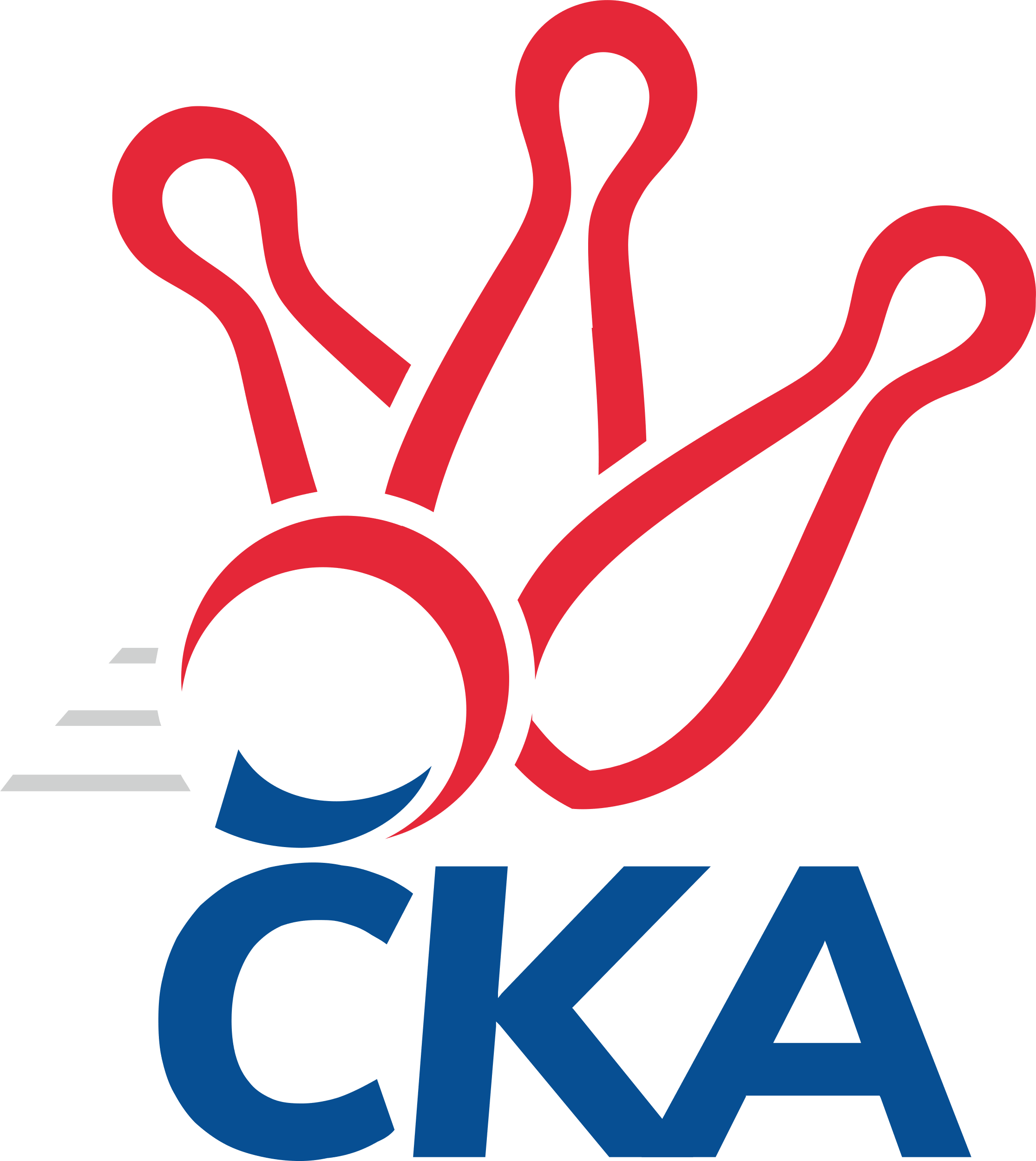 Č. 5Ročník 2023/2024	15.10.2023Nejlepšího výkonu v tomto kole: 1676 dosáhlo družstvo: TJ Slovan Kamenice n. Lipou1.KLD C 2023/2024Výsledky 5. kolaSouhrnný přehled výsledků:TJ Jiskra Nová Bystřice	- TJ Sokol Soběnov	0:2	1531:1533		15.10.TJ Slovan Kamenice n. Lipou	- TJ Lokomotiva Č. Velenice	2:0	1676:1582		15.10.TJ Centropen Dačice	- TJ Třebíč	2:0	1585:1577		15.10.Tabulka družstev:	1.	TJ Centropen Dačice	4	4	0	0	8 : 0 	 	 1579	8	2.	TJ Lokomotiva Č. Velenice	4	3	0	1	6 : 2 	 	 1617	6	3.	TJ Blatná	4	3	0	1	6 : 2 	 	 1602	6	4.	TJ Slovan Kamenice n. Lipou	5	2	0	3	4 : 6 	 	 1567	4	5.	TJ Třebíč	4	1	0	3	2 : 6 	 	 1614	2	6.	TJ Jiskra Nová Bystřice	4	1	0	3	2 : 6 	 	 1564	2	7.	TJ Sokol Soběnov	5	1	0	4	2 : 8 	 	 1471	2Podrobné výsledky kola:	 TJ Jiskra Nová Bystřice	1531	0:2	1533	TJ Sokol Soběnov	Jan Mol	135 	 126 	 102 	126	489 	  	 429 	 111	94 	 119	105	Lukáš Průka	Matyáš Krmela	140 	 123 	 145 	115	523 	  	 468 	 120	120 	 121	107	Patrik Fink	Matěj Budoš	122 	 142 	 125 	130	519 	  	 541 	 134	135 	 151	121	Dominik Smoleň	nikdo nenastoupil	 	 0 	 0 		0 	  	 524 	 159	107 	 132	126	Filip Rojdlrozhodčí: Marek ChvátalNejlepší výkon utkání: 541 - Dominik Smoleň	 TJ Slovan Kamenice n. Lipou	1676	2:0	1582	TJ Lokomotiva Č. Velenice	Dominik Schober	146 	 160 	 129 	150	585 	  	 521 	 117	125 	 137	142	Nela Koptová	Tobiáš Podhradský	143 	 147 	 145 	133	568 	  	 578 	 132	156 	 154	136	David Koželuh	Václav Rychtařík nejml.	133 	 125 	 138 	127	523 	  	 483 	 106	120 	 133	124	Eliška Rysová	nikdo nenastoupil	 	 0 	 0 		0 	  	 476 	 116	123 	 129	108	Victorie Beníschkovározhodčí: Petr ŠindelářNejlepší výkon utkání: 585 - Dominik Schober	 TJ Centropen Dačice	1585	2:0	1577	TJ Třebíč	Pavlína Matoušková	122 	 114 	 132 	118	486 	  	 499 	 134	122 	 118	125	Adam Straka	Jakub Neuvirt	138 	 140 	 126 	149	553 	  	 519 	 150	112 	 129	128	Martin Tenkl	Karolína Kuncová	143 	 137 	 110 	107	497 	  	 559 	 130	144 	 141	144	Josef Vrbka	Lukáš Přikryl	146 	 140 	 123 	126	535 	  	 461 	 98	131 	 122	110	Daniel Haklrozhodčí: Stanislav KučeraNejlepší výkon utkání: 559 - Josef VrbkaPořadí jednotlivců:	jméno hráče	družstvo	celkem	plné	dorážka	chyby	poměr kuž.	Maximum	1.	Matyáš Hejpetr 	TJ Blatná	578.25	377.5	200.8	6.0	2/3	(606)	2.	David Koželuh 	TJ Lokomotiva Č. Velenice	576.17	387.3	188.8	4.5	3/3	(594)	3.	Josef Vrbka 	TJ Třebíč	560.33	372.7	187.7	4.5	3/3	(569)	4.	Martin Tenkl 	TJ Třebíč	557.50	365.5	192.0	8.5	2/3	(596)	5.	Monika Kalousová 	TJ Blatná	547.33	376.5	170.8	6.8	3/3	(595)	6.	Dominik Schober 	TJ Slovan Kamenice n. Lipou	530.89	358.4	172.4	7.6	3/3	(585)	7.	Rozálie Pevná 	TJ Třebíč	529.50	355.0	174.5	10.0	2/3	(534)	8.	Karolína Kuncová 	TJ Centropen Dačice	529.00	361.8	167.2	7.0	3/3	(563)	9.	Jan Mol 	TJ Jiskra Nová Bystřice	528.50	351.3	177.2	7.7	3/3	(569)	10.	Matyáš Doležal 	TJ Centropen Dačice	525.00	364.0	161.0	8.5	2/3	(535)	11.	Tobiáš Podhradský 	TJ Slovan Kamenice n. Lipou	524.56	359.2	165.3	7.1	3/3	(568)	12.	Eliška Rysová 	TJ Lokomotiva Č. Velenice	523.17	354.0	169.2	9.5	3/3	(578)	13.	Matyáš Krmela 	TJ Jiskra Nová Bystřice	518.33	363.7	154.7	14.2	3/3	(539)	14.	Nela Koptová 	TJ Lokomotiva Č. Velenice	517.67	360.3	157.3	11.5	3/3	(536)	15.	Matěj Budoš 	TJ Jiskra Nová Bystřice	517.00	356.7	160.3	9.5	3/3	(534)	16.	Adam Straka 	TJ Třebíč	514.67	358.0	156.7	9.0	3/3	(528)	17.	Václav Rychtařík  nejml.	TJ Slovan Kamenice n. Lipou	511.50	353.0	158.5	10.3	2/3	(523)	18.	Matěj Pekárek 	TJ Blatná	506.25	351.3	155.0	10.0	2/3	(565)	19.	Jakub Neuvirt 	TJ Centropen Dačice	505.75	356.8	149.0	11.3	2/3	(553)	20.	Dominik Smoleň 	TJ Sokol Soběnov	499.13	358.8	140.4	12.5	4/4	(541)	21.	Pavlína Matoušková 	TJ Centropen Dačice	498.33	340.5	157.8	7.7	3/3	(513)	22.	Beáta Svačinová 	TJ Blatná	497.00	347.5	149.5	6.7	3/3	(547)	23.	Jan Podhradský 	TJ Slovan Kamenice n. Lipou	489.00	341.5	147.5	11.0	2/3	(506)	24.	Filip Rojdl 	TJ Sokol Soběnov	487.63	329.3	158.4	13.5	4/4	(524)	25.	Anna Hartlová 	TJ Lokomotiva Č. Velenice	480.25	332.5	147.8	12.8	2/3	(499)	26.	Patrik Fink 	TJ Sokol Soběnov	474.38	326.8	147.6	12.9	4/4	(507)	27.	Lukáš Průka 	TJ Sokol Soběnov	454.25	334.5	119.8	15.0	4/4	(480)	28.	Bára Doležalová 	TJ Centropen Dačice	381.00	262.5	118.5	25.0	2/3	(552)		Lukáš Přikryl 	TJ Centropen Dačice	535.00	356.0	179.0	8.0	1/3	(535)		Jaroslav Šindelář  ml.	TJ Slovan Kamenice n. Lipou	528.00	368.0	160.0	4.0	1/3	(528)		Jakub Votava 	TJ Třebíč	517.00	360.0	157.0	10.0	1/3	(520)		Adriana Fürstová 	TJ Blatná	483.00	338.0	145.0	6.0	1/3	(483)		Tereza Cimplová 	TJ Slovan Kamenice n. Lipou	483.00	345.0	138.0	15.0	1/3	(483)		Victorie Beníschková 	TJ Lokomotiva Č. Velenice	476.00	335.0	141.0	18.0	1/3	(476)		Jakub Sysel 	TJ Sokol Soběnov	474.00	324.0	150.0	8.0	1/4	(474)		Daniel Hakl 	TJ Třebíč	461.00	328.0	133.0	15.0	1/3	(461)		Jan Vrbka 	TJ Třebíč	460.00	340.0	120.0	20.0	1/3	(460)		Karolína Baťková 	TJ Blatná	434.00	311.0	123.0	9.0	1/3	(434)Sportovně technické informace:Starty náhradníků:registrační číslo	jméno a příjmení 	datum startu 	družstvo	číslo startu
Hráči dopsaní na soupisku:registrační číslo	jméno a příjmení 	datum startu 	družstvo	Program dalšího kola:6. kolo			-- volný los -- - TJ Sokol Soběnov	29.10.2023	ne	10:00	TJ Lokomotiva Č. Velenice - TJ Centropen Dačice	29.10.2023	ne	10:00	TJ Třebíč - TJ Jiskra Nová Bystřice	29.10.2023	ne	10:00	TJ Blatná - TJ Slovan Kamenice n. Lipou	Nejlepší šestka kola - absolutněNejlepší šestka kola - absolutněNejlepší šestka kola - absolutněNejlepší šestka kola - absolutněNejlepší šestka kola - dle průměru kuželenNejlepší šestka kola - dle průměru kuželenNejlepší šestka kola - dle průměru kuželenNejlepší šestka kola - dle průměru kuželenNejlepší šestka kola - dle průměru kuželenPočetJménoNázev týmuVýkonPočetJménoNázev týmuPrůměr (%)Výkon3xDominik SchoberKamenice n. L.5852xDominik SchoberKamenice n. L.111.855853xDavid KoželuhČ. Velenice5783xDavid KoželuhČ. Velenice110.525782xTobiáš PodhradskýKamenice n. L.5682xTobiáš PodhradskýKamenice n. L.108.65684xJosef VrbkaTřebíč5593xJosef VrbkaTřebíč107.175591xJakub NeuvirtDačice5531xJakub NeuvirtDačice106.025531xDominik SmoleňSoběnov5411xDominik SmoleňSoběnov105.59541